				        Bewandert. Begeistert. Bewährt.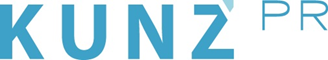 Presse-Info Kitzbüheler Alpen6. Mai 2019Für Genießer: „Rad-Safari“ durch die Kitzbüheler Alpen(Kitzbüheler Alpen) Die Kitzbüheler Alpen, die als eine der traditionsreichsten Radsport-Destinationen Österreichs bekannt sind, können auch sanft. Und das ausgedehnt. Denn sie sind weit und in alle Richtungen offen. Mit verwunschenen Seitentälern und echten Geheimtipps. Die Best of für Genießer gibt’s jetzt als „Rad-Safari durch die Kitzbüheler Alpen“ auf einen Klick. Unter www.kitzalps.com/radsafari sind die coolsten Touren gelistet, die das 1000 Kilometer lange Rad- und Bikenetz für entspannte Individualisten zu bieten hat. Einfach in einem der 20 Orte einquartieren und ausschwärmen. Wenn die Kräfte nachlassen, gibt’s die öffentlichen Verkehrsmittel – kostenfrei mit der Gästekarte. Die Regionalzüge und S-Bahnen halten an 18 Bahnhöfen auf der 66 Kilometer langen Strecke von Wörgl über Hopfgarten, Kichberg, St. Johann in Tirol bis Hochfilzen und verkehren wochentags im Halbstundentakt.Hinweis: Die Langfassung des Textes und weitere Fotos werden am 9. Mai versendet.